Publicado en Madrid el 26/03/2019 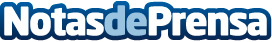 VENZE propone planes culturales accesibles en MadridLa capital de nuestro país ofrece una eternidad de planes culturales, con los que desconectar y pasar fines de semana diferentes. Para las personas con movilidad reducida no siempre es fácil poder acceder a ellos, por eso desde Venze, la primera app de traslado para para personas con movilidad reducida, proponen las mejores opciones adaptadas al gusto de todosDatos de contacto:EverythinkPrNota de prensa publicada en: https://www.notasdeprensa.es/venze-propone-planes-culturales-accesibles-en_1 Categorias: Moda Artes Visuales Historia Madrid Entretenimiento Movilidad y Transporte http://www.notasdeprensa.es